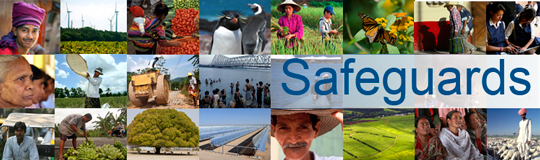 La Banque mondialeRevue et mise à jour des politiques de sauvegarde environnementale et socialeConsultation – Liste de présence Société CivileDate: Vendredi 29 mars 2013Lieu: Abidjan, Côte d’IvoireTotal Number of Participants: 25No.NOM ET PRENOMSFONCTIONTYPE DE STRUCTURE[Gouvernement, secteur privé, foundation, Ong, union, association, académie, multilaterale, agence bilatérale]01Mme. Kouadio Aboueu Daniele Epse TanohPrésidenteONG BOKAYE02Irié Epse Botti Lou Mezo RosaliePrésidenteCoopérative COCOVICO03Mme Amorofi Julie RusselTrésorière NationaleCommission Nationale Justice et Paix de l’Eglise Catholique04Mme Ala Amoin HortenseDéléguée Déguerpis pont 7ème tranche, projet Banque mondiale05M. Loukou Koffi JulesDirecteurFEREADD (Fédération des Reseaux et Associations de l’Energie, l’Environnement et le Devéloppement Durable06Mme Anidié LucieVice-PrésidenteONG Kloyegni07M. Oscar GaguySecrétaire AdministratifCSCI (Convention de la Société Civile Ivoirienne) 08M. Diané AssaneSecrétaire GénéralUVDTAB (Union des Victimes des Déchets Toxiques d’Abidjan et Banlieue09M. Emmanuel NiamkéVice-Président, chargé de la lutte contre le sida et autres pandemiesFEMAJECI (Fédération des Mouvements et Associations de Jeunesse et d’Enfance de Côte d’Ivoirre)10Mme. Tako Mireille FlorenciaSecrétaire GénéraleFAC-CI (Fédération des Associations de Consommateurs de Côte d’Ivoire)11M. Sylla YoussofSecrétaire GénéraleUNESCI (Union Nationale Estudiantine et Scolaire de Côte d’Ivoire)12Tomekpa VincentSecrétaire GénéraleFENOS-CI13Mme. Oulaï Y. PélagieAssistante de DirectionFENOS-CI14M. Fahé MauriceChargé des questions Economiques et FinancièresFNDP (Forum National sur la dette et la Pauvreté15Mme Ouattara AryataPrésidente FondatriceONG Amis des sans Voix16M. Adama OuattaraVice-PrésidentCOPHCI (Confédération des Organisations des Personnes Handicapés de Côte d’Ivoire)17Mme. N’Dri VéroniqueAdministrateurANOPACI (Association Nationale des Organosations Professionnelles Agricoles de Côte d’Ivoire)18Mme. Fofana MambaCoordonnatrice pour les Violences faites aux FemmesAmnesty Internationale de Côte d’Ivoire19M. Semien Eric-AiméPrésidentAPDH (Action pour la Protection des Droits de l’Homme)20Me. Mensah Aké BrigittePrésidenteMICH (Association de Mouvement Ivoirien des Citoyens Handicapés)21M. Sangaré AhmedResponsable Rélation avec les InstitutionsArchitecte Urbaniste Ordre des Architectes22M. Brice DelagneauPrésident ONG AMISTADCollectif Humanitaire et Dévéloppement en Afrique23Mme Yao Affoué PaulinePCAONG Femme Côte d’Ivoire Expérience 24M. Yao Yapo EmmanuelPrésidentFENASEDEVIGCI (Fédération Nationale des Structures d’Encadrement des Déplacés et Victime de Guerre)25M. Kanga MaïvaMembreONG Transparency Justice